 La formation en milieu professionnel représente 15 semaines dont 13 sont prises sur la scolarité et sont consacrées au(x) stage(s) individuel(s) des élèves en entreprise.A l’issue du stage deux capacités seront evaluées :C6- Caractériser le contexte socioprofessionnel et territorial des activités de service
C6.1- Repérer les principales caractéristiques du territoire et ses enjeux en matière de serviceC6.2- Identifier les structures et leur offre de servicesC6.3- Identifier le cadre réglementaire des activités de serviceC6.4- Caractériser le fonctionnement des structures de serviceC8- Organiser le travail d’une équipe dans le cadre d’une activité de service C8.1- Organiser le travail en fonction du contexteC8.2- Gérer les moyens nécessaires au travail C8.3- Évaluer le travail effectué2 autres semaines de stages en terminale seront consacrées à : - un voyage / sorties en France ou à l’étranger - une semaine orientation et projet professionnelLe tableau  ci-dessous présente les situations professionnelles significatives, c’est-à-dire les situations mettant en jeu les compétences ciblées par le diplôme.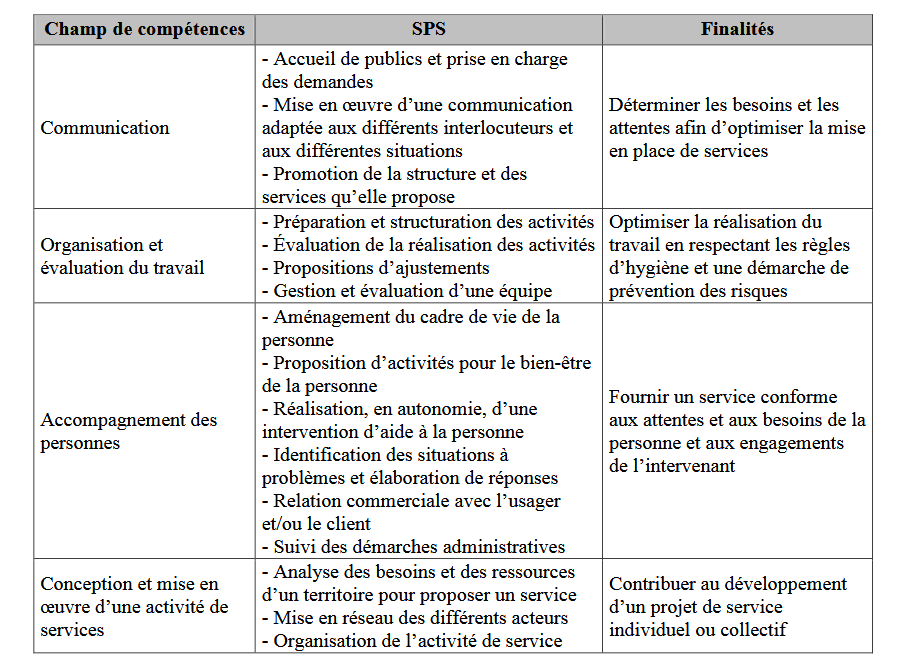 Services aux personnes Services aux territoires DomainesToutes les structures acueillant :- des enfants de 0 à 6 ans (sauf écoles maternelles) - des personnes malades- des personnes agées - des personnes en situation de handicap Tous les organismes œuvrant, par leurs activités, pour le développement local dans les territoires ruraux :  - dans le domaine social - dans le domaine du tourisme- dans le domaine de l'animation culturelle ou patrimonialeExemples de lieux de stageUne seule structure pour la classe de 1° et terminale Crèches, halte garderieAccueil de loisirsEhpad, Foyer de vie- Structures de loisirs et de tourisme (gîte à la ferme, base de Bellecin, …)- Mairie, médiathèque - Associations :  de producteurs, humanitaire, …- fédérations de chasseurs, sportives, pompiers, … - Info-jeunesse- Croix-Rouge- Associations à caractère social